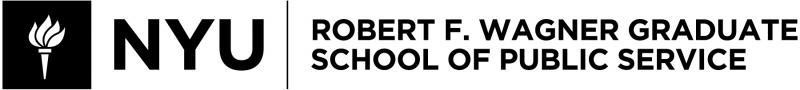 PADM-GP 2139Behavioral Economics and Policy Design Fall 2021Instructor and Class InformationProfessor Tatiana HomonoffEmail: tah297@nyu.eduOffice Hours: Thursdays 10:00-noon by appointment (sign up here)Class meeting: Wednesday 10:00-11:40am, Tisch Hall, 40 West 4th Street, Room LC9Course PrerequisiteCORE-GP 1011: StatisticsCORE-GP 1018: Microeconomics (or equivalent)Course DescriptionStandard economic theory assumes that individuals are fully rational decision-makers; however, that is often not the case in the real world. Behavioral economics uses findings from lab and field experiments to advance existing economic models by identifying ways in which individuals are systematically irrational. This course gives an overview of key insights from behavioral science and identifies ways in which these findings have been used to advance policies on education, health, energy, taxation, and more. Additionally, this course will review how government agencies and non-profit organizations have used behavioral insights to improve social policy.Learning Assessment TableRequired ReadingsThaler, Richard H., and Cass R. Sunstein. Nudge: Improving decisions about health, wealth, and happiness. Yale University Press, 2008.Excerpts from the following books (provided on NYU Classes):Kahneman, Daniel. Thinking, Fast and Slow. New York: Farrar, Straus and Giroux, 2011. Hereafter, referred as TFS.Mullainathan, Sendhil and Eldar. Shafir. Scarcity: Why Having Too Little Means so Much. New York: Times Books, Henry Holt and Company, 2013.Ariely, Dan. Predictably Irrational: the Hidden Forces That Shape Our Decisions. New York: Harper Perennial, 2010.Course RequirementsSemi-weekly assignmentsWriting assignments (3): 30%Data visualization tweets (3): 15%Group bias presentation: 10%Final Exam: 35%Participation: 10%Semi-Weekly AssignmentsResearchers working in public policy must frequently adapt their writing style turning a technical, academic journal article into a policy brief for government officials, a New York Times article, a National Public Radio spot, or a tweet. One of the main goals of this class is to learn to digest academic research to make economics insights understandable to a policy audience. These semi-weekly assignments will give students practice in four types of policy writing:Opinion editorialsPolicy briefsPolicy proposalsData visualization tweetsStudents will submit semi-weekly assignments via NYU Classes. These will be graded as check++, check+, check, check minus, no credit which corresponds to 100/95/85/75/0. Late writing assignments will lose 10 points per 24 hour period starting at the beginning of class in which the assignment is due. One make-up tweet is available to earn additional credit: this can replace a tweet (either missed or lowest grade) or refund points from a writing assignment turned in one day late. Descriptions of the assignments are below. All assignments should be submitted via the course website.Group PresentationsTeams of students will be assigned to a “heuristic or bias” and asked to give a short presentation to the class (one per week) describing the theory and relating the findings to policy. Details of the assignment below.Final ExamA final written exam will take place during finals period at the same time as lecture. Any students with disabilities requiring special exam procedures should contact me as soon as possible to arrange accommodations.Technology SupportYou have 24/7 support via NYU’s IT services. Explore the NYU servicelink knowledgebase for troubleshooting and student guides for all NYU-supported tools (NYU Classes, Zoom, etc).Contact askIT@nyu.edu or 1-212-998-3333 (24/7) for technology assistance, or contact Zoom’s 24/7 technical support (includes a chat function), or review Zoom’s support resources. If you do not have the appropriate hardware technology nor financial resources to purchase the technology, consider applying for the NYU Emergency Relief Grant.Academic IntegrityAcademic integrity is a vital component of Wagner and NYU. All students enrolled in this class are required to read and abide by Wagner’s Academic Code. All Wagner students have already read and signed the Wagner Academic Oath. Plagiarism of any form will not be tolerated and students in this class are expected to report violations to me. If any student in this class is unsure about what is expected of you and how to abide by the academic code, you should consult with me.Henry and Lucy Moses Center for Students with DisabilitiesAcademic accommodations are available for students with disabilities. Please visit the Moses Center for Students with Disabilities (CSD) website and click on the Reasonable Accommodations and How to Register tab or call or email CSD at (212-998-4980 or mosescsd@nyu.edu) for information. Students who are requesting academic accommodations are strongly advised to reach out as early as possible in the semester for assistance.NYU’s Calendar Policy on Religious HolidaysNYU’s Calendar Policy on Religious Holidays states that members of any religious group may, without penalty, absent themselves from classes when required in compliance with their religious obligations. Please notify me in advance of religious holidays that might coincide with exams to schedule mutually acceptable alternatives.Overview of the SemesterWriting AssignmentsThese assignments provide practice in policy writing of different styles. The first two assignments are reading responses on economics journal articles, while the final assignment asks students to put themselves in the shoes of a behavioral economics researcher and design a novel policy intervention around a policy goal of their choosing.All three assignments should pay particular attention to the behavioral models addressed in the reading (Assignments 1 & 2) or used as motivation for the design of the intervention (Assignment 3) and how it differs from the standard model.Writing assignment #1: Opinion EditorialArticle: “The Behavioralist Goes to School: Leveraging Behavioral Economics to Improve Educational Performance” by Levitt, List, Neckermann, and Sadoff. There are many parts of this paper, but focus your discussion on the interventions involving loss aversion ONLY.Style: Think New York Times, The Economist, The Atlantic, NPR, etc. This type of article describes the policy context and findings from academic research, but also expresses the opinions of the author. These articles are aimed at an audience with little-to-no economics or policy experience and are meant to be informative, but also engaging. Please include:Description of the policy context and prior research on the policy issueSummary of the intervention and it relates to behavioral economicsKey finding(s) from the evaluationYour personal critique: Do you think this is a good policy? What are your reservations, if any (ethical, logistical, etc.)? Do you believe the findings from the study (if not, why not)? Can you suggest any other policies based on these findings? Be creative!Length: One-page, 500 wordsWriting Assignment #2: Policy BriefArticle: "Can social information affect what job you choose and keep?" by Coffman, Featherstone, and KesslerStyle: You have just read the study above and want to convey the findings to other policymakers. If you could only give the key stakeholders a one-page summary of the program findings – what would it say? Policy briefs differ from opinion editorials in that they are (i) intended for a more technically-informed audience and (ii) only include the research findings, not your personal opinions.Please use the following section headings to organize your brief:Policy Objective – 1-2 sentence summary of the interventionBehavioral Insight – which behavioral economics theory is being applied?Background – what is the policy context and why to we care?Methods – what is the intervention, sample population, empirical method (e.g., RCT, diff-in-diff...)Results – describe main results of the interventionConclusionLength: One-page, 500 wordsWriting Assignment #3: Policy ProposalImagine that you are a member of the former White House’s Social and Behavioral Sciences Team (https://sbst.gov/) and that you are collaborating with a public sector partner (government agency, non-profit, etc.). It is your job to identify a well-defined policy goal of your research partner that you believe can be improved through behavioral science. You will then design a policy intervention based on behavioral economics insights to better achieve this goal. Note that not all problems can be solved with behavioral interventions, so make sure you are selecting a problem that you believe can be addressed with the policy levers we have discussed in this course. You will then describe how you and your agency partner will evaluate the effectiveness of your intervention using a randomized control trial. Make sure to address the points below:Define the policy problem: What is the policy goal? Make sure that you are selecting a well-defined, measurable policy outcome that is likely to be a goal of your research partner (e.g., take-up of a government program, tax compliance rate, etc.).Diagnosis: Describe the cognitive biases that stand in the way of the policy goal and why behavioral interventions might be of use in this context.Design the intervention: Identify your behavioral intervention. Special attention will be given to how your intervention relates to your diagnosis – i.e., your intervention should be directly informed by the biases described in your diagnosis. Be concise, specific, and creative!Test: Design your own randomized control trial (RCT) to evaluate your intervention. Be specific – for example: Who is your sample population and how will you recruit them? What data would you need to collect? How will you randomize your sample into experimental groups?Feasibility: What are some factors that may hinder your analysis? These may include political feasibility, financial costs, logistical difficulties, sample size considerations, ability to randomize, ethical concerns, etc.Length: Two pages, 750-1000 wordsData Visualization TweetsMany of the papers we will read for this class can be summarized in one key finding with the rest of the paper is devoted to trying to convince the reader that the finding is correct. However, academics don’t always make it easy for readers to find that main point!For these assignments, you will read an academic article, identify the finding that summarizes the main takeaway from the paper, and create a graphical depiction of that finding accompanied by a 280 character or less tweet (note: that says 280 characters, not 280 words!). Do NOT simply recreate an existing figure from the paper – you must create your own graph/figure. Feel free to be creative with your data visualization, but make sure it represents the key quantitative result from the paper. While there are many interesting findings in each paper, your assignments will be graded on your ability to identify and accurately describe the main causal effect(s) of the intervention. Note: These tweets do NOT actually need to be tweeted! Just follow the tweet format. Additionally, for ease of interpretation/grading, please include a footnote on which table or page you found the data used in your graphical depiction.Tweet 1: "Put Your Money Where Your Butt Is: A Commitment Contract for Smoking Cessation" by Gine, Karlan, and ZinmanTweet 2: “Designed to Fail: Effects of the Default Option and Information Complexity on Student Loan Repayment” by Cox, Dynarski, and KriesmanTweet 3: “Pay Enough or Don't Pay at All” by Gneezy and Rustichini (focus on the volunteering experiment results only)(MAKE-UP ASSIGNMENT) Tweet 4: "Information Disclosure, Cognitive Biases, and Payday Borrowing" by Bertrand and MorseExamplesCastleman & Page (2016). “Freshman Year Financial Aid Nudges: An Experiment to Increase FAFSA Renewal and College Persistence”Op-ed: NYT Article http://www.nytimes.com/2015/01/18/upshot/helping-the-poor-in- higher-education-the-power-of-a-simple-nudge.html?_r=0Policy Brief: SBST Annual Report https://sbst.gov/#reportHomonoff (2018). “Can Small Incentives Have Large Effects? The Impact of Taxes versus Bonuses on Disposable Bag Use”Op-ed: The Conversation https://theconversation.com/paper-or-plastic-how- disposable-bag-bans-fees-and-taxes-affect-consumer-behavior-48858Policy Brief: World Bank Blog http://blogs.worldbank.org/impactevaluations/the-case- for-sticks-over-carrots-its-in-the-bag-guest-post-by-tatiana-homonoffTweet: https://twitter.com/katy_milkman/status/612248981989625856Group PresentationsEach group of 4-5 students will be assigned one “heuristic or bias” to present. Groups will be assigned in the 2nd-3rd week of class. I have listed one or two articles on each of the topics – often the pioneering article on that specific theory – but you should feel free to do your own literature search since there may be many other great examples in subsequent research. These articles can be very challenging so you should feel free to skip the more technical sections.Each presentation should be roughly 10 minutes long and include slides that your fellow classmates can use as a study guide. Please submit a copy of your slides the night before class. The presentations should include the following:Define the heuristic/bias introduced in the readingGive an example question or scenario that highlights the meaning of the bias. If possible, test your audience to see if they fall prey to the bias!Present at least one example from the assigned readings that shows evidence of this cognitive bias in the lab or fieldDescribe at least one example not discussed in the readings of how this cognitive bias could impact behavior in meaningful ways in the real world, ideally focusing on some policy-relevant outcome (spending, employment, tax compliance, health, etc.).Example: Representativeness HeuristicReadings: Tversky & Kahneman (1974) Section I; Nudge ch.1Group 1: Availability BiasReadings: Tversky & Kahneman (1974) Section II; Nudge ch.1Group 2: Anchoring and AdjustmentReadings: Tversky & Kahneman (1974) Section III; Nudge ch.1Group 3: Hot-Hand FallacyReadings: Gillovich, Vallone, Tversky (1985); Chen, Moskowitz, Shue (2016)Group 4: Left-Digit BiasReadings: Lacetera, Pope, Sydnor (2012)Group 5: OverconfidenceReadings: Kruger and Dunning (1999); Camerer and Lovallo (1999)Group 6: Confirmation BiasReadings: Lord, Ross, Lepper (1979), Bernhardt, Krasa, and Polborn (2008)Group 7: Projection BiasReadings: Loewenstein, O'Donoghue, Rabin (2003); Conlin, O'Donoghue, Vogelsang (2007)Additional ReadingsLecture 1: Loss Aversion[Required Reading] Kahneman, Daniel, and Amos Tversky (1979) "Prospect Theory: An Analysis of Decision under Risk", Econometrica, XLVII (1979), 263-291.Lecture 2: The Endowment Effect[Required Reading] Kahneman, Daniel, Jack L. Knetsch, and Richard H. Thaler. "Anomalies: The endowment effect, loss aversion, and status quo bias." The journal of economic perspectives (1991): 193-206.Lecture 3: Loss Aversion Applications[Required Reading] Homonoff, Tatiana A. 2018. "Can Small Incentives Have Large Effects? The Impact of Taxes versus Bonuses on Disposable Bag Use." American Economic Journal: Economic Policy, 10 (4): 177-210.Pope, Devin G., and Maurice E. Schweitzer. "Is Tiger Woods loss averse? Persistent bias in the face of experience, competition, and high stakes." The American Economic Review 101.1 (2011): 129-157.Allen, Eric J., Patricia M. Dechow, Devin G. Pope, and George Wu. "Reference- dependent preferences: Evidence from marathon runners." Management Science (2016).Rees-Jones, Alex. "Quantifying Loss-Averse Tax Manipulation”, The Review of Economic Studies, Volume 85, Issue 2, 1 April 2018, Pages 1251–1278.Engström, Per, Katarina Nordblom, Henry Ohlsson, and Annika Persson. "Tax compliance and loss aversion." American Economic Journal: Economic Policy 7, no. 4 (2015): 132-164.Lecture 4: Loss Aversion and Education; Probability Weighting[Required Reading – Writing Assignment #1] Levitt, Steven D., et al. "The behavioralist goes to school: Leveraging behavioral economics to improve educational performance." American Economic Journal: Economic Policy 8.4 (2016): 183-219.Dynarski, Susan, CJ Libassi, Katherine Michelmore, and Stephanie Owen. "Closing the Gap: The Effect of Reducing Complexity and Uncertainty in College Pricing on the Choices of Low-Income Students." American Economic Review, 111.6 (2021): 1721-56.Field, Erica. "Educational Debt Burden and Career Choice: Evidence from a Financial Aid Experiment at NYU Law School." American Economic Journal: Applied Economics (2009): 1-21.Hossain, Tanjim, and John A. List. "The behavioralist visits the factory: Increasing productivity using simple framing manipulations." Management Science 58.12 (2012): 2151-2167.Imas, Alex, Sally Sadoff, and Anya Samek. "Do people anticipate loss aversion?" Management Science 63.5 (2016): 1271-1284.Lecture 5: Present Bias & Commitment Devices[Required Reading – Tweet #1] Giné, Xavier, Dean Karlan, and Jonathan Zinman. "Put your money where your butt is: a commitment contract for smoking cessation." American Economic Journal: Applied Economics 2.4 (2010): 213-35.Hastings, Justine, and Ebonya Washington. 2010. "The First of the Month Effect: Consumer Behavior and Store Responses." American Economic Journal: Economic Policy 2.2 (2010): 142-62.Shapiro, Jesse M. "Is there a daily discount rate? Evidence from the food stamp nutrition cycle." Journal of Public Economics 89.2 (2005): 303-325.Royer, Heather, Mark Stehr, and Justin Sydnor. "Incentives, commitments, and habit formation in exercise: evidence from a field experiment with workers at a fortune-500 company." American Economic Journal: Applied Economics 7.3 (2015): 51-84.DellaVigna, Stefano, and Ulrike Malmendier. "Paying not to go to the gym." The American Economic Review (2006): 694-719.Read, Daniel, George Loewenstein, and Shobana Kalyanaraman. "Mixing virtue and vice: Combining the immediacy effect and the diversification heuristic." Journal of Behavioral Decision Making 12.4 (1999): 257.Jones, Damon. 2010. "Information, Preferences, and Public Benefit Participation: Experimental Evidence from the Advance EITC and 401(k) Savings." American Economic Journal: Applied Economics, 2 (2): 147-63Lecture 6: Defaults[Required Reading] Madrian, Brigitte, and Dennis Shea. “The Power of Suggestion: Inertia in 401(k) Participation and Savings Behavior.” Quarterly Journal of Economics, 116 (2001): 1149-1187.[Required Reading – Tweet #2] Cox, James C., Daniel Kreisman, Susan Dynarski. Designed to Fail: Effects of the Default Option and Information Complexity on Student Loan Repayment. Journal of Public Economics 192 (2020): 104298.Haggag, Kareem, and Giovanni Paci. "Default tips." American Economic Journal: Applied Economics 6.3 (2014): 1-19.Samuelson, William, and Richard Zeckhauser. "Status quo bias in decision making." Journal of risk and uncertainty, 1.1 (1988): 7-59.Blumenstock, Joshua, Michael Callen, and Tarek Ghani. "Why Do Defaults Affect Behavior? Experimental Evidence from Afghanistan." American Economic Review, 108.10 (2018): 2868-2901.Thaler, Richard, and Shlomo Benartzi (2004) “Save More Tomorrow: Using Behavioral Economics to Increase Employee Savings,” Journal of Political Economy, February, Vol. 112.1, Part 2, pp. S164-S187.Lecture 7: Choice Overload & Libertarian Paternalism[Required Reading] New York Times articles:The Power of Nudges, for Good and BadHow Uber Uses Psychological Tricks to Push Its DriversThe Curious Politics of the ‘Nudge’Nudges Aren’t Enough for Problems Like Retirement SavingsJohnson, Eric J., and Daniel Goldstein. "Do defaults save lives?" Science (2003): 1338- 1339.Glaeser, Edward L. Paternalism and psychology. No. w11789. National Bureau of Economic Research, 2005.Iyengar, Sheena S., and Mark R. Lepper. "When choice is demotivating: Can one desire too much of a good thing?" Journal of personality and social psychology 79.6 (2000): 995.Sethi-Iyengar, Sheena, Gur Huberman, and Wei Jiang. "How much choice is too much? Contributions to 401 (k) retirement plans." Pension design and structure: New lessons from behavioral finance 83 (2004): 84-87.Lecture 8: Intrinsic vs. Extrinsic Motivation[Required Reading – Tweet #3] Gneezy, U., and A. Rustichini (2000) “Pay enough or Don't pay at All” Quarterly Journal of Economics, 791-810.Deci, Edward L. "Effects of externally mediated rewards on intrinsic motivation." Journal of personality and Social Psychology 18.1 (1971): 105.Gneezy, Uri, and Aldo Rustichini. "A fine is a price." The Journal of Legal Studies 29.1 (2000): 1-17.Heyman, James, and Dan Ariely. "Effort for payment a tale of two markets." Psychological Science 15.11 (2004): 787-793.Ariely, Dan, Anat Bracha, and Stephan Meier. "Doing good or doing well? Image motivation and monetary incentives in behaving prosocially." The American Economic Review (2009): 544-555.Mellström, Carl, and Magnus Johannesson. "Crowding out in blood donation: was Titmuss right?" Journal of the European Economic Association 6.4 (2008): 845-863.Lacetera, Nicola, Mario Macis, and Robert Slonim. "Will there be blood? Incentives and displacement effects in pro-social behavior." American Economic Journal: Economic Policy 4.1 (2012): 186-223.Lecture 9: Social Comparison[Required Reading] Allcott, Hunt. "Social norms and energy conservation." Journal of Public Economics 95.9 (2011): 1082-1095.[Required Reading – Writing Assignment #2] Coffman, Lucas C., Clayton R. Featherstone, and Judd B. Kessler. "Can social information affect what job you choose and keep?" American Economic Journal: Applied Economics 9.1 (2017): 96-117.Goldstein, Noah, Robert Cialdini, and Vladas Griskevicius (2008). "A Room with a Viewpoint: Using Norm-Based Appeals to Motivate Conservation Behaviors in a Hotel Setting." Journal of Consumer Research, Vol. 35, pages 472-482.Bond, Robert M., et al. "A 61-million-person experiment in social influence and political mobilization." Nature 489.7415 (2012): 295-298.Schultz, P. Wesley, et al. "The constructive, destructive, and reconstructive power of social norms." Psychological science 18.5 (2007): 429-434.Allcott, Hunt, and Todd Rogers. "The Short-Run and Long-Run Effects of Behavioral Interventions: Experimental Evidence from Energy Conservation." The American Economic Review 104.10 (2014): 3003-3037.Allcott, Hunt, and Judd B. Kessler. The welfare effects of nudges: A case study of energy use social comparisons. No. w21671. National Bureau of Economic Research, 2015.Hallsworth, Michael, John A. List, Robert D. Metcalfe, and Ivo Vlaev. "The behavioralist as tax collector: Using natural field experiments to enhance tax compliance." Journal of Public Economics 148 (2017): 14-31.Lecture 10: Salience and Attention[Required Reading] Chetty, Raj, Adam Looney, and Kory Kroft. 2009. "Salience and Taxation: Theory and Evidence." American Economic Review, 99(4): 1145-77.Gallagher, Kelly Sims, and Erich Muehlegger. "Giving green to get green? Incentives and consumer adoption of hybrid vehicle technology." Journal of Environmental Economics and management 61.1 (2011): 1-15.Chetty, Raj, and Emmanuel Saez. 2013. "Teaching the Tax Code: Earnings Responses to an Experiment with EITC Recipients." American Economic Journal: Applied Economics, 5(1): 1-31.Finkelstein, Amy. "E-ztax: Tax salience and tax rates." The Quarterly Journal of Economics 124.3 (2009): 969-1010.Goldin, Jacob, and Tatiana Homonoff. "Smoke gets in your eyes: cigarette tax salience and regressivity." American Economic Journal: Economic Policy 5.1 (2013): 302-336.Lecture 11: Scarcity[Required Reading] Bertrand, Marianne, Sendhil Mullainathan, and Eldar Shafir. "A behavioral-economics view of poverty." The American Economic Review 94.2 (2004): 419-423.[Required Reading – Make-up Tweet] Bertrand, Marianne, and Adair Morse. "Information disclosure, cognitive biases, and payday borrowing." The Journal of Finance 66.6 (2011): 1865-1893.Shah, Anuj K., Sendhil Mullainathan, and Eldar Shafir. "Some consequences of having too little." Science 338.6107 (2012): 682-685.Mani, Anandi, Sendhil Mullainathan, Eldar Shafir, and Jiaying Zhao. "Poverty impedes cognitive function." Science 341, no. 6149 (2013): 976-980.Carvalho, Leandro S., Stephan Meier, and Stephanie W. Wang. "Poverty and economic decision-making: Evidence from changes in financial resources at payday." American Economic Review 106, no. 2 (2016): 260-84.Dean Spears (2011) “Economic Decision-Making in Poverty Depletes Behavioral Control,” The B.E. Journal of Economic Analysis & Policy: Vol. 11: Issue 1 (Contributions), Article 72.Lecture 12: Applying Behavioral Economics I[Required Reading] Executive Order 13707 Guidance Document[Required Reading] Lowrey, Annie. (2021) “The Time Tax: Why is so much American bureaucracy left to average citizens?” The Atlantic.Bhargava, S., & Manoli, D. (2015). Psychological frictions and the incomplete take-up of social benefits: Evidence from an IRS field experiment. American Economic Review, 105(11), 3489-3529.Bettinger, E. P., Long, B. T., Oreopoulos, P., & Sanbonmatsu, L. (2012). The role of application assistance and information in college decisions: Results from the H&R Block FAFSA experiment. The Quarterly Journal of Economics, 127(3), 1205-1242.Castleman, B. L., & Page, L. C. (2016). Freshman year financial aid nudges: An experiment to increase FAFSA renewal and college persistence. Journal of Human Resources, 51(2), 389-415.Homonoff, Tatiana, and Jason Somerville. "Program Recertification Costs: Evidence from SNAP." American Economic Journal: Economic Policy, 2021.Goldin, Jacob, et al. "How much to save? Decision costs and retirement plan participation." Journal of Public Economics, 191 (2020): 104247.Goldin, Jacob, et al. Tax Filing and Take-Up: Experimental Evidence on Tax Preparation Outreach and Benefit Claiming. National Bureau of Economic Research #28398, 2021.Social and Behavioral Sciences Team, Annual Report (2015, 2016)Lecture 13: Applying Behavioral Economics IIIdeas42, Behavioral Design Team PlaybookCourse Learning Objective CoveredCorrespondingAssignment Title1. Interpret empirical results from research papers for a policy audienceWeekly Assignments; Bias Presentation2. Demonstrate knowledge of key theories and policy findings from the field of behavioral economicsFinal Exam3. Apply insights from behavioral economics to policy designPolicy ProposalLectureTopicsOverview ReadingAssignments:Due at class start1Sep 8Intro to Prospect TheoryTFS ch.25-262Sep 15The Endowment EffectTFS ch.273Sep 22Econometrics Review; Loss Aversion ApplicationsEconometrics review; Nudge ch.14Sep 29Loss Aversion cont.; Probability WeightingTFS ch.29Writing Assignment 15Oct 6Present Bias; Commitment DevicesNudge, ch.2Presentation 16Oct 13DefaultsNudge, ch.11Tweet 1Presentation 27Oct 20Choice Overload; Nudging DebateNudge Intro & ch. 9; NYT articlesTweet 2Presentation 38Oct 27Intrinsic vs. Extrinsic MotivationPredictably Irrational, ch. 4Presentation 49Nov 3Social ComparisonNudge, ch.3Tweet 3Presentation 510Nov 10Salience and AttentionChetty Senate TestimonyWriting Assignment 2Presentation 611Nov 17ScarcityScarcity ch. 1 & 5Presentation 712Nov 24Applying Behavioral Economics IEO 13707 Guidance; SBST Reports (skim)Tweet 4 (Make-up)13Dec 1Applying Behavioral Economics II: GuestIdeas42 reportsWriting Assignment 314Dec 8Review SessionDec 22Final Exam